UTORAK,16.6.2020.Provođenje slobodnog vremena ljeti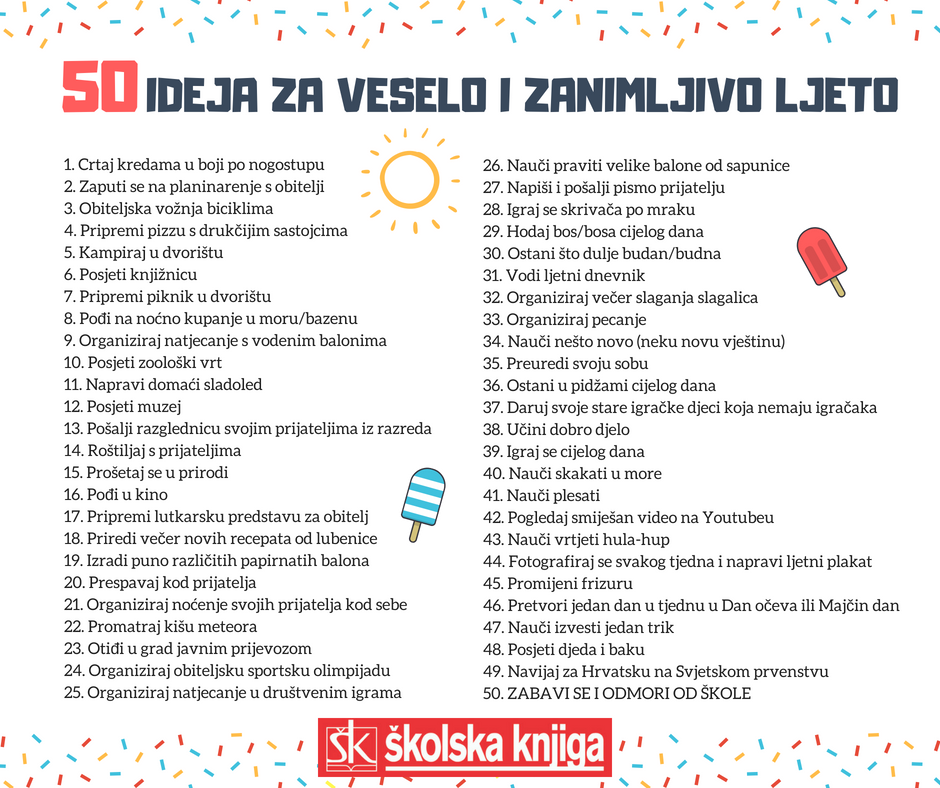 